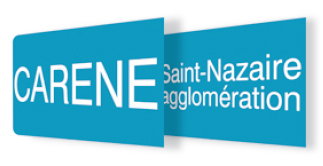 La CARENE Saint-Nazaire Agglomération(10 communes / 125 000 habitants)Communauté d’Agglomération de la REgion Nazairienne et de l’EstuaireDirection du cycle de l’eauRecrute Un(e) Dessinateur cartographeau sein du Bureau d’Etudes de la Direction du Cycle de l’Eau (H/F) Cadre d’emploi des adjoints techniques Le Bureau d’Etudes de la Direction du Cycle de l’Eau de la CARENE assure la coordination et le suivi des travaux impactant le système d’eau et d’assainissement communautaire. Il assure notamment la mise à jour et le calage du patrimoine, ainsi que la création de document graphique d’aide à la décision ou à l’exploitation, sur les 3 réseaux gérés en régie : eaux potable, eaux usées et eaux pluviales. Au sein d’une équipe de 4 dessinateurs, sous la responsabilité du coordonnateur de la cellule cartographie, le dessinateur aura pour mission :  Activités principales :Travailler sur le logiciel SIG Elyx de 1Spatial :Mettre à jour le patrimoine concernant les 3 réseaux, eau potable, eaux usées et eaux pluviales : intégration des récolements suite aux travaux de renouvellement, d’extension, branchements neufs et interventions réalisées pour l’entretien des réseaux par les 2 services d’exploitation (eau potable et assainissement)Mettre à jour les incidents (fuites, casses…) survenus sur le réseau et les réparations effectuéesParticipation au calage des 3 réseaux eau potable, eaux usées et eaux pluviales en classe A dans le SIG avec le RTGEEffectuer des requêtes à la demande des différents services.Travailler sur les logiciels de DAO Microstation et Mensura :Réaliser des plans de projets eau potable, eaux usées, eaux pluvialesContrôler les fichiers de récolementsAssurer la production de cartes thématiques en réponses aux demandes internes et externesActivités secondaires :Enregistrer et répondre aux déclarations de travaux (DT) et déclarations d'intention de commencement de travaux (DICT) avec l’outil informatique (dict.fr) : en tant qu’exploitant, fournir toute information et plans nécessaires à envoyer aux entreprises, administrations, bureaux d'études, particuliers dans le respect des procéduresElaborer des DT-DICT avec dict.fr en tant que déclarant pour les chantiers d’assainissement (eaux usées et eaux pluviales) et d’eau potable, dans le respect des procéduresInstruction et suivi des actes administratifs en lien avec le domaine routier : permissions et arrêtés de voirie avec les outils informatiques (dict.fr et Kadri)Réaliser des levés topographiques en x, y et z à l’aide des outils et méthodes disponibles (GPS)Compétences et profil requis : Compétences métiers :Maîtrise des logiciels bureautiques.Maitrise d’un SIG, la connaissance des logiciels Elyx de 1Spatial et de QGIS serait un plus.Maîtrise de l’informatique appliquée au dessin, principalement les logiciels de DAO : Microstation et Mensura.Connaissances en réseau eau potable et assainissement.Posséder des notions sur la réforme et la réglementation des DT-DICT.Connaissance de la méthodologie des relevés topographiques.Qualités relationnelles et savoir-faire :Etre rigoureux, méthodique et organisé.Avoir l'esprit d'équipe et savoir travailler en autonomie.Capacité à rendre compte à ses supérieurs hiérarchiques.Divers :Titulaire du permis BEtre titulaire de l’AIPR serait un plusConditions de travail :-	Poste situé dans un open space-	Lieu : Bureau d’études, 84 rue de la Berthauderie à Saint Nazaire-	Conditions de travail particulières : travail sur poste informatique à 90%, 36.5h/semaine-	Démarrage de la mission : dès que possibleAdresser votre candidature (CV + lettre de motivation) :Monsieur le Président de la CARENEBP 305 - 44605 - SAINT NAZAIRE CEDEXTél. 02 51 16 48 48Avant le 25 février 2021